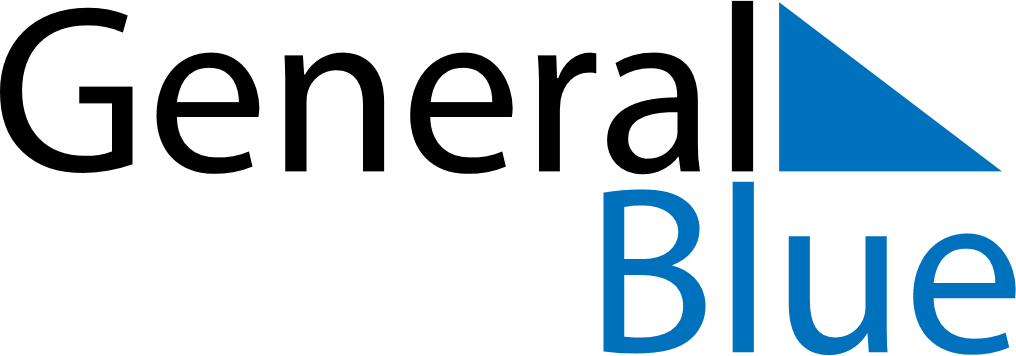 April 2021April 2021April 2021April 2021PhilippinesPhilippinesPhilippinesSundayMondayTuesdayWednesdayThursdayFridayFridaySaturday1223Maundy ThursdayGood FridayGood FridayEaster Saturday456789910Easter SundayDay of ValorDay of Valor1112131415161617181920212223232425262728293030Lapu-Lapu Day